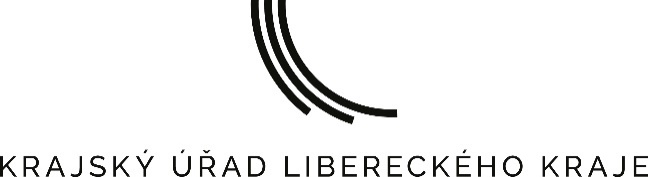 správní odborinformace  k hlasování na voličský průkazpro účel voleb do Evropského parlamentu konaných 7. a 8. června 2024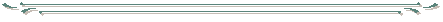 Volby do Evropského parlamentu 2024 byly vyhlášeny dne 27.2.2024 ve Sbírce zákonů a mezinárodních smluv, a to zveřejněním rozhodnutí prezidenta republiky č. 38/2024 Sb., o vyhlášení voleb do EP, přičemž dny jejich konání byly stanoveny na pátek 7.6.2024 a sobotu 8.6.2024.Podmínky výkonu volebního práva pro volby do Evropského parlamentu stanoví zák. č. 62/2003 Sb., o volbách do Evropského parlamentu a o změně některých zákonů, ve znění pozdějších předpisů (dále jen „zák. o volbách do EP“), tento zákon provádí vyhl. č. 409/2003 Sb., k provedení zákona č. 62/2003 Sb., o volbách do Evropského parlamentu a o změně některých zákonů, ve znění pozdějších předpisů (dále jen „prováděcí vyhl. k zák. o volbách do EP“).Hlasování do Evropského parlamentu bude na území České republiky probíhat ve stálých volebních okrscích (nikoliv na zastupitelských úřadech ČR), a to v pátek 	7. června 2024	od 14:00 do 22:00 hod.v sobotu	8. června 2024	od 08:00 do 14:00 hod. Právo volit na území České republiky do Evropského parlamentu má: každý občan ČR, který alespoň druhý den voleb dosáhl věku 18 let, a občan jiného členského státu, který alespoň druhý den voleb dosáhl věku 18 let a je po dobu nejméně 45 dnů přihlášen k trvalému pobytu nebo k přechodnému pobytu na území ČR Překážkami ve výkonu volebního práva do Evropského parlamentu na území České republiky jsou:a) zákonem stanovené omezení osobní svobody z důvodu ochrany zdraví lidu, b) omezení svéprávnosti k výkonu volebního práva.Zák. o volbách do EP umožňuje „hlasování na voličský průkaz“.Pokud volič, který je u obecního úřadu zapsán v seznamu voličů pro volby do Evropského parlamentu 2024, nebude moci anebo nehodlá volit ve volebním okrsku, pro který je tento seznam veden, může požádat obecní úřad (v jehož seznamu voličů pro volby do EP 2024 je veden) o vydání voličského průkazu pro volby do EP 2024.Pokud volič – občan České republiky, který má bydliště v územním obvodu zastupitelského úřadu a je zapsán ve zvláštním seznamu voličů vedeném tímto zastupitelským úřadem, hodlá ve volbách do Evropského parlamentu 2024 na území České republiky  hlasovat, může požádat zastupitelský úřad (v jehož zvláštním seznamu voličů je veden) o vydání voličského průkazu pro volby do EP 2024.Následně, ve dnech voleb do Evropského parlamentu (7. a 8. června 2024), voličský průkaz opravňuje voliče k hlasování v jakémkoliv volebním okrsku na území ČR.Kdy a jakým způsobem lze o voličský průkaz požádat?Volič  může  požádat  o  vydání  voličského průkazu pro volby do EP 2024, a to ode dne vyhlášení voleb (tj. od 27.2.2024), buď  písemným podáním  nebo  osobně.  Písemné podání žádosti o vydání voličského průkazu lze učinit:v listinné podobě (poštou) opatřené ověřeným podpisem voliče [podle ust.  § 8 odst. 2 písm. f) zák. č. 634/2004 Sb., o správních poplatcích, ve znění pozdějších předpisů je tento úkon - ověření podpisu -  osvobozen od povinnosti hradit správní poplatek] NEBOv elektronické podobě zaslané prostřednictvím datové schránky (tzn. datové schránky fyzické osoby, popř. fyzické podnikající osoby voliče – žadatele) NEBOpodáním učiněným přes Portál občana https://obcan.portal.gov.cz/prihlaseni           (pro tento způsob podání žádosti ovšem žadatel musí disponovat elektronickou identitou a datovou schránkou, kterou si lze zřídit i při podávání žádosti; žádost je pak automaticky předvyplněna s údaji voliče); Žádost o vydání voličského průkazu nelze podat e-mailem s uznávaným elektronickým podpisem.přičemž písemně podaná žádost musí být doručena nejpozději 7 dnů přede dnem voleb             (tj. nejpozději do 16.00 hod. v pátek dne 31.5.2024) tomu, kdo seznam voličů pro volby do EP 2024 (tj. obecní úřad) nebo zvláštní seznam voličů (tj. zastupitelský úřad) vede.Příslušné volební právní předpisy pro žádost o vydání voličského průkazu nestanoví povinný formulář.Doporučený vzor žádosti voliče O vydání Voličského průkazu pro volby do EP 2024 v listinné / elektronické podobě adresované obecnímu úřadu je uveden v příloze č. 1. Osobní podání žádosti o vydání voličského průkazu lze učinit osobním dostavením se voliče s platným dokladem totožnosti, a to do okamžiku uzavření seznamu voličů pro volby do EP vedeného obecním úřadem (tedy nejpozději  2 dny přede dnem voleb = tj. nejpozději do 16.00 hod.  středy dne 5.6.2024) nebo uzavření zvláštního seznamu voličů vedeného zastupitelským úřadem. (V tomto případě není třeba ověřeného podpisu voliče na žádosti o vydání voličského průkazu; totožnost voliče - žadatele bude ověřena na místě při osobním kontaktu).                 O osobně učiněné žádosti se sepíše úřední záznam. Kdy a jakým způsobem volič obdrží voličský průkaz?Po včasném podání platné žádosti o vydání voličského průkaz lze voličský průkaz voliči – žadateli vydat nejdříve 15 dnů přede dnem voleb do Evropského parlamentu (tj. nejdříve ve čtvrtek 23.5.2024),  a to dle požadavku voliče – žadatele (uvedeného v jeho žádosti)osobně voliči neboosobě, která se prokáže plnou mocí s ověřeným podpisem voliče žádajícího o vydání voličského průkazu [podle ust.  § 8 odst. 2 písm. f) zák. č. 634/2004 Sb., o správních poplatcích, ve znění pozdějších předpisů je tento úkon - ověření podpisu -  osvobozen od povinnosti hradit správní poplatek] nebojej voliči zašle, a to na jím uvedenou adresu (do vlastních rukou)Vyloučena je možnost doručování voličského průkazu na adresu jiného obecního úřadu nebo na adresu volební místnosti.  Doporučený Vzor plné moci voliče (žadatele o voličský průkaz) k převzetí voličského průkazu pro volby do EP 2024 jinou osobou než žadatelem je uveden v příloze č. 2.Pokud obecní úřad obdržel žádost voliče o vydání voličského průkazu, ale před jeho vydáním  zjistí, že tento volič:je zapsán ve zvláštním seznamu voličů u zastupitelského úřadu v zahraničí (a to dle informace Ministerstva vnitra),požádal o zápis do seznamu pro volby do EP 2024 u jiného obecního úřadu z důvodu pobytu v nemocnici, či věznici apod. (a to dle informace správy takového zařízení),je pro volby do EP 2024 zapsán v seznamu voličů v jiném členském státě EU (a to dle informace Ministerstva vnitra, jakožto komunikační centrály pro ČR),(jde-li o občana ČR) již dle § 28 odst. 4 písm. e) zák. o volbách do EP převzal na jeho žádost vydané potvrzení obecního úřadu o vyškrtnutí ze seznamu voličů pro volby do EP 2014  obecní úřad nemůže voliči voličský průkaz vydat. Obecním úřadům Libereckého kraje bylo v takovém případě doporučeno o důvodu nevydání voličského průkazu bezodkladně vyrozumět. Jak probíhá hlasování „na voličský průkaz“?Již výše uvedeno, že voličský průkaz opravňuje voliče ve dnech voleb do Evropského parlamentu k hlasování v jakémkoliv stálém volebním okrsku na území České republiky, a to aniž by se volič musel předem k provedení volby „nahlašovat“.Na území České republiky (ve všech stálých volebních okrscích) bude hlasování probíhat: v pátek 	7. června 2024	od 14:00 do 22:00 hod.v sobotu	8. června 2024	od 08:00 do 14:00 hod. Volič, který se dostaví do volební místnosti s voličským průkazem, je povinen po prokázání totožnosti a státního občanství voličský průkaz odevzdat okrskové volební komisi, která jej přiloží k výpisu ze seznamu pro volby do Evropského parlamentu a voliče do tohoto výpisu dopíše.Obecné informace Ministerstva vnitra k voličskému průkazu  jsou uvedeny na web str. MV https://www.mvcr.cz/volby/clanek/volicsky-prukaz.aspxZákladní informace Ministerstva vnitra pro voliče  k volbám do Evropského parlamentu jsou uvedeny na web str. MV https://www.mvcr.cz/volby/clanek/volby-do-evropskeho-parlamentu-zakladni-informace-pro-volice.aspx Zpracovaly:Mgr. Pavlína Kroupová			            Ing. Michaela Legerováved. odd. přestupků a voleb			            odborný zaměstnanec odd. přestupků a volebsprávní odbor					            správní odbor			Krajský úřad Libereckého kraje		            Krajský úřad Libereckého kraje